Департамент освіти Вінницької міської радиМіський методичний кабінетЕкспрес –бюлетень фахової інформації для вчителів історії та суспільних дисциплін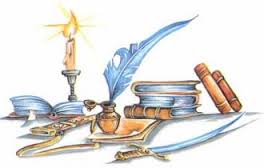 Січень 2015Про вивчення тем, присвячених конституційному та територіальному устрою України в курсах історії та правознавстваПри вивченні тем, присвячених конституційному та територіальному устрою України, правам та свободам людини і громадянина, важливим є роз’яснення учням правового статусу Автономної Республіки Крим та міста Севастополь. Зокрема, суверенітет України поширюється на всю її територію, яка в межах існуючого кордону є цілісною і недоторканною. Перебування на території України підрозділів збройних сил інших держав з порушенням процедури, визначеної Конституцією та законами України, Гаазькими конвенціями 1907 року, IV Женевською конвенцією 1949 року, а також всупереч Меморандуму про гарантії безпеки у зв’язку з приєднанням України до Договору про нерозповсюдження ядерної зброї 1994 року, Договору про дружбу, співробітництво і партнерство між Україною і Російською Федерацією 1997 року та іншим міжнародно-правовим актам є окупацією частини території суверенної держави Україна та міжнародним протиправним діянням з усіма наслідками, передбаченими міжнародним правом. Тимчасова окупація Росією Автономної Республіки Крим та міста Севастополя не визнані ООН, іншими міжнародними організаціями та світовим співтовариством;   Верховна Рада України прийняла 15.04.2014 року Закон  «Про забезпечення прав і свобод громадян та правовий режим на тимчасово окупованій території України».  Відповідно до цього Закону  підтверджується  правовий статус Автономної Республіки Крим та міста Севастополя як невід’ємної  частини території України, на яку поширюється дія Конституції та законів України.Цим Законом  визначено сутність тимчасово окупованої території, врегульовано правові відносини щодо правового режиму тимчасово окупованої території, діяльності державних органів та органів місцевого самоврядування на цій території, обмежень свободи пересування, гарантій права власності на нерухоме майно, обмежень (заборони) економічної діяльності на тимчасово окупованій території, встановлено відповідальність за діяльність, яка є колабораційною, шляхом внесення змін до Кримінального кодексу України та Кодексу України про адміністративні правопорушення.                           ( Витяг з листа МОН України від 01.07.2014 № 1/ 9- 343)Лист Міністерства освіти і науки України № 1/9-630 від05.12.2014( витяг)« Про неухильне дотримання принципів гарантування свободи педагогічної діяльності вчителя»Принципи педагогічної свободи вчителя:1.Календарне та поурочне планування здійснюється вчителем у довільній формі , у тому числі з використанням друкованих чи електронних джерел тощо. Формат , обсяг, структура , зміст та оформлення календарних та поурочних планів-конспектів є індивідуальною справою вчителя. Строки їхнього зберігання вчителем також законодавчо не встановлені, а відтак вчитель самостійно приймає про це рішення.2. Створення , наповнення  та зберігання різноманітних порт-фоліо, папок, альбомів тощо  з напрацюваннями вчителя на паперових носіях, в тому числі  при підготовці його до чергової чи позачергової атестації, участі в конкурсах тощо не належить до передбачених законодавством видів роботи й не може вимагатися .3. Законодавчі та підзаконні акти у сфері освіти надають вчителеві право, а побудова навчальних програм з предметів передбачає можливість перенесення вчителем уроків, збільшення кількості годин на вивчення окремих тем. Відтак, контроль щодо так званого « відхилення» вчителя від календарного планування чи від матеріалів підручника є неправомірним і неприпустимим.4.Вибір форм та методів викладання є винятково прерогативою вчителя й не можуть регламентуватися ні адміністрацією навчального закладу , ні органами управління освітою. Вимоги окремих керівників  щодо зведення діяльності педагога до застосування ним лише традиційної класно-урочної форми проведення занять чи застосування тих чи інших методик є неправомірними  й вчитель не зобов’язаний їх виконувати.      Прийоми формування національної свідомості на уроках історіїДля цілісної реалізації мети та завдань патріотичного виховання учнів , вчителям суспільних дисциплін слід спрямувати організацію навчально-виховної діяльності школярів на :забезпечення максимального використання виховного потенціалу шкільного курсу історії через персоналізацію навчальних курсів, вивчення полікультурної історії повсякденності народів України;організацію та оновлення за змістом  краєзнавчої пошуково – дослідницької ( проектної) роботи для забезпечення духовної єдності поколінь, прищеплення кращих моральних чеснот української нації ;залучення учнівської молоді , батьківської громади школи до відзначення знаменних дат в історії України та державотворення , вшанування видатних історичних особистостей, які зробили вагомий внесок у здобуття Україною незалежності, її розбудову ,пробудження  та формування національної само – свідомості,  -ідентичності.На уроках учитель має формулювати виховну мету уроку максимально конкретно  й зрозуміло, використовуючи  такі дієслова:викликати почуття захоплення , гордості, відповідальності, співчуття, радості,поваги, презирства тощо;виховувати патріотизм, гуманність почуття національної гідності, працелюбність, незалежність, об’єктивність, рішучість, цілеспрямованість, сміливість;виявити ціннісні орієнтації;мотивувати патріотично-громадські вчинки …;вивчити  положення, принципи, норми, які…;схарактеризувати історичні умови , ідеї, погляди…;підвести до висновку, розуміння важливості, цінності того, що…;формувати погляди, свідомість;розкрити роль, спрямованість;сприяти вихованню патріотизму.Для того, щоб спрямувати хід уроку у напрямі патріотичного виховання учнів, вчителям суспільствознавчих дисциплін слід дотримуватися такого загального алгоритму діяльності:проаналізувати навчальну програму і знайти теми , питання, поняття, які мають патріотично - громадянознавчий характер, розкривають  його зміст;сформулювати чітко мету уроку , очікувані результати , обрати тип уроку і  відповідно до його структури розставити пріоритетні змістові завдання: аналіз матеріалу підручника, візуальних чи речових джерел,  документу,  перегляд презентації ;сформулювати ключові проблемні питання, які будуть обговорені на уроці з урахуванням сучасних інноваційних технологій, зокрема, критичного мислення .Використання ІКТ на урокахПозитивними моментами використання мультимедійних засобів є: Покращення сприйняття предмета, фактів, подій, документів, коментарів та інтерпретацій у взаємозв’язку. Знання постають в певному контексті ( малюнки, коментарі, портрети, звукові вставки, коментарі).Є можливість доповнювати, корегувати, змінювати, повторювати деякі епізоди, завдяки використанню можливостей комп'ютерної техніки. Використання мультимедійних засобів сприяє створенню позитивної атмосфери, що має велике значення для сприйняття інформації. Залучаються різні канали сприйняття.Інтелектуальна діяльність учнів стимулюється через віртуальну реконструкцію.   Варіанти використання ІКТ на уроках історії та правознавстваМП- тривалість-10-15 хв, не більше 20-25 слайдів.Фрагменти документальних та художніх фільмів- тривалість 5-10 хв.Мультимедійні карти - використовується разом із інтерактивною дошкою;Тести й тренажери - для перевірки знань (групова, індивідуальна), роботи з обдарованими дітьми, підготовка до ЗНО.Проект - учні добирають , осмислюють, матеріали.Вікторини,кросворди – складаються вчителями ,  учнями. Створюють атмосферу  
Таблиці, схеми – поєднують  образне сприйняття і логічні зв’язки , вчать учнів встановлювати головне й другорядне, причину і наслідок.Особливості сприйняття візуальної інформації  Досягнення психології сприйняття людиною різних видів інформації дозволяє сформулювати ряд загальних рекомендацій, які слід враховувати під час візуалізації інформації на екрані:інформація на екрані має бути структурована;візуальна інформація повинна доповнювати , а не підміняти урок ;  темп роботи повинен варіюватися;періодично повинні варіюватися яскравість кольорів , гучність звуку;зміст навчального матеріалу, що візуалізується, не повинен бути дуже простим або дуже складним, має відповідати віковим особливостям.Компонувати об'єкти рекомендується:близько один від одного, оскільки чим ближче в зоровому полі об'єкти один до одного (за інших рівних умов), тим з більшою ймовірністю вони організовуються в єдині, цілісні образи;по схожості процесів, оскільки чим більша схожість і цілісність образів, тим з більшою ймовірністю вони організовуються (наприклад, зображення для 1 презентації слід підбирати в єдиному стилі); з урахуванням властивостей продовження, оскільки, чим більше елементи в зоровому полі знаходяться в місцях, відповідних продовженню закономірної послідовності (функціонують як частини знайомих контурів), тим з більшою ймовірністю вони організовуються в цілісні єдині образи; так, щоб вони утворювали замкнуті ланцюги, оскільки чим більше елементи зорового поля утворюють замкнуті ланцюги, тим з більшою готовністю вони організовуватимуться в окремі образи;з урахуванням особливості виділення предмету і фону при виборі форми об'єктів, розмірів букв і цифр, насиченості кольору, розташування тексту і т.п.; не перенавантажуючи візуальну інформацію деталями, яскравими і контрастними кольорами;виділяти навчальний матеріал, призначений для запам'ятовування кольором, підкресленням, розміром шрифту і т .п .При створенні презентації рекомендується використання таблиць при необхідності:підвищити зорову наочність і покращити сприйняття того або іншого смислового фрагмента тексту;здійснити певне порівняння двох і більш об'єктів (таких змістовних елементів тексту, як події, факти, явища, персоналії, предмети, фрагменти текстів і ін.);здійснити угрупування безлічі об'єктів;провести систематизацію об'єктів;класифікувати і зв'язати компоненти в рамках теми, що вивчається.При створенні презентацій рекомендується декілька прийомів реалізації ефекту анімації: Прийом типу "накладення ". Суть цього прийому полягає в тому, що автор, вибравши статичну ілюстрацію, розбиває її на складові частини, а потім описує послідовність накладення цих частин один на одного.Прийом типу "приховування ". Суть цього прийому полягає в тому, що заповнена текстом таблиця спочатку закрита, а потім відбувається поступове її відкриття.  Створюється ілюзія руху непрозорого паперу по таблиці, що розкриває таблицю частинами. Об'єктами такої анімації можуть бути схеми, блок-схеми або частини лінійного тексту. Прийом типу "рух в просторі". Відмінність його від прийому "накладення" полягає в тому, що в цьому випадку в інформаційному ресурсі описується послідовність дій, які для ілюстрування здійснюватиме на екрані вибраний об'єкт, що пересувається по траєкторії, яка наперед задана (ефект мультиплікації). Основу зорового ряду складають малюнки, репродукції картин, навчальні картини і відеофрагменти. Малюнки і відеофрагменти забезпечують особливий ефект при поєднанні барвистості і анімації.КОНКУРСИПанорама творчих уроків -2015 « Я –віртуоз у викладанні предмета»Проводиться з 15 грудня 2014 до 1 березня 2015.Умова: участь беруть лише передплатники видань « Шкільного світу» на 2015 рік( 6 місяців або 12 місяців).Всеукраїнський конкурс пам’яті В.М.ВолковинськогоТема конкурсу « Роль та місце курсів за вибором в організації допрофільної підготовки та профільного навчання школярів»Заявки на участь приймаються до 1 червня 2015 року. Приймаються плани-конспекти уроків, науково-методичні матеріали та наукові статті.Детальніше в журналі «Історія України» №18(826), вересень 2014.Всеукраїнський конкурс « Правова освіта в Україні: теоретичний і практичний аспекти»Заявки на участь приймаються до 1 червня 2015 року.  Приймаються плани-конспекти уроків, розробки виховних заходів , науково-методичні матеріали та наукові статті.Детальніше в журналі «Історія України» №20(828), жовтень 2014.ІІ міський конкурс юних істориків ( учні 6-7 класів) «Шанувальники Кліо» проводитиметься в березні 2015 року. Конкурс присвячується історії міста Вінниці. Умови конкурсу будуть повідомлені додатково. Участь у конкурсі добровільна.